Interfraternity Council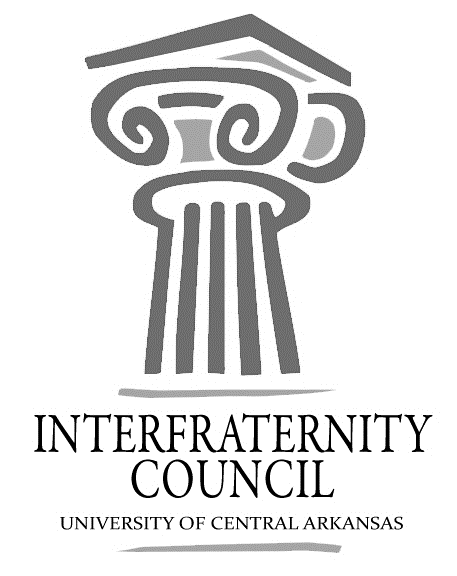 General MeetingUniversity of Central Arkansas Action ItemsWhat needs to be turned in by delegates, completed by exec board members, etcDecisions MadeWhat concrete decisions were made at this meeting?Upcoming DatesWhat important events and deadlines should you be looking out for?Commence Meeting:Delegate Roll CallGuest speakersStudent Activities BoardExecutive DiscussionVP of Development – Steve MoorheadVP of Recruitment – Drew EstesRecruitment Roundtable recapVP of Judicial Affairs – Drew Himstedt VP of Communications – Hayden MurryPresident – Matt LawrenceWalk a Mile in her ShoesAdvisors’ ReportSkyfactor AssessmentLast Chance to fill out Survey, 4/5.Student Involvement Awards3 People per chapterOld BusinessNew BusinessChapter ReportsAlpha Sigma Phi- No ReportBeta Upsilon Chi – No Report Kappa Sigma – No ReportPhi Gamma Delta – No ReportPhi Sigma Kappa – No ReportPi Kappa Alpha – No ReportSigma Nu – No ReportSigma Phi Epsilon – No ReportSigma Tau Gamma – No ReportEnd Meeting: Interfraternity Council Contact InformationPresident Matt LawrenceMlawrenc6@cub.uca.eduVP CommunicationsHayden MurryHayden.murry@ucaphigam.comVP Judicial AffairsDrew Himstedtjhimstedt1@cub.uca.eduVP RecruitmentDrew Estescestes1@cub.uca.eduVP Development Steve MoorheadSmoorhead1@cub.uca.eduucaifcexec@gmail.com